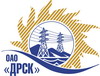 Открытое акционерное общество«Дальневосточная распределительная сетевая  компания» Протокол заседания  закупочной комиссиипо выбору поставщикаПредмет закупки: «Комплектное распределительное устройство КРУ-59XЛ1» (6ед.) для филиала ОАО «ДРСК» «Амурские электрические сети» способом открытого запроса предложений на ЭТП «b2b-energo».Плановая стоимость согласно ГКПЗ . – 4 600 000  руб. без учета НДС. Председатель Закупочной комиссии:Юхимук В.А. – заместитель ген. директора по логистике и обеспечению управленческой деятельности  ОАО «ДРСК»- председатель ЦЗК ОАО «ДРСК»Заместитель председателя: Коржов С.А. –  директор по МТО ОАО «ДРСК»Члены комиссии:Тищенко Е.Н. – директор по инвестициям ОАО «ДРСК»Моторина О.А. – начальник ОКЗ ОАО «ДРСК»Бичевин А.В. - начальник СТЭ ОАО «ДРСК»Смирных А.Ю.- начальник службы ЦСРЗиПА ОАО «ДРСК»Тимченко С.А. – начальник отдела учета электроэнергии ОАО «ДРСК»Корнеев Д.С. – ведущий  инженер ОМТС ОАО «ДРСК»Бакай А.В. – заместитель директора – главный инженер филиала ОАО «ДРСК» «Амурские электрические сети»Хромов С.Л. – зам. начальника Департамента - начальник отдела методологии, контроля и сводной отчетности закупок Департамента закупок ОАО «РАО Энергетические системы Востока»Ответственный секретарь комиссии: Бражников Д.С. –  инженер ОКЗ ОАО «ДРСК».СЛУШАЛИ: инженера ОКЗ ОАО «ДРСК» - Бражникова Д.С.ВОПРОСЫ ЗАСЕДАНИЯ ЗАКУПОЧНОЙ КОМИССИИ:1.Об одобрении отчета об оценке Предложений	Согласно ГКПЗ 2012 год раздел 3.2., закупка № 948 был подготовлен приказ ОАО «ДРСК» № 430 от 13.07.2012 года о проведении закупочной процедуры по выбору поставщика на поставку продукции: «Комплектное распределительное устройство КРУ-59XЛ1» (6ед.) для филиала ОАО «ДРСК» «Амурские электрические сети» способом открытого запроса предложений на ЭТП «b2b-energo».Извещение о проведении открытого запроса цен было размещено на торговой электронной площадке «b2b-energo» в разделе «Публикации о торгах» за № 161672 от 13.07.2012 г., на внешнем сайте ОАО «ДРСК» в разделе «Закупки».С извещением о проведении открытого запроса цен ознакомилась 61 организации (всего осуществлено просмотров – 1090).По завершении срока действия объявления № 161672 выразили желание участвовать 9 организации, а именно: ЗАО "ДЭТК", ООО "ПКФ "Автоматика", ООО ТК "Энергооборудование", ЗАО "Промэнерго", ООО СЗ "Электрощит", OOO "ЭТК "Энергоимпорт", ЗАО "ТД "Электробалт", ЗАО ЗЭТО "ЭнергоСила", ООО "СПЕЦРЕМСТРОЙ"   которые сделали 36 ценовых предложений.Были рассмотрены коммерческие предложения 8 Участников, а именно: ЗАО "ДЭТК", ООО "ПКФ "Автоматика", ООО ТК "Энергооборудование", ООО СЗ "Электрощит", OOO "ЭТК "Энергоимпорт", ЗАО "ТД "Электробалт", ЗАО ЗЭТО "ЭнергоСила", ООО "СПЕЦРЕМСТРОЙ" представленные на бумажном носителе в подтверждение коммерческих заявок, прикрепленных в торговой системе «b2b-energo». Участник ЗАО "Промэнерго" не предоставил коммерческое предложение в подтверждение ставки на b2b-energo.Члены Закупочной комиссии изучили все поступившие ценовые и технические предложения. 2. О признании  предложений соответствующими (несоответствующими) условиям запроса предложенийПредложения ЗАО "ДЭТК", ООО "СПЕЦРЕМСТРОЙ"  признаются полностью соответствующими условиям запроса предложений. Предложения  ООО "ПКФ "Автоматика", ООО ТК "Энергооборудование", ООО СЗ "Электрощит", OOO "ЭТК "Энергоимпорт", ЗАО "ТД "Электробалт", ЗАО ЗЭТО "ЭнергоСила" на основании заключения ПТС филиала ОАО «ДРСК» «Амурские ЭС» признаются не соответствующими условиям ОЗП.3. О ранжировке ценовых ПредложенийВ соответствии с документацией запроса предложений, предлагается ранжировать Предложения в следующем порядке:1 место: ЗАО "ДЭТК". Стоимость с учетом НДС – 5 368 800,00 руб. (Цена без НДС: 4 549 830,51 руб.). В цену продукции включены все налоги и обязательные платежи, все скидки, а также транспортные расходы. Срок поставки: до 30 октября 2012 г. Условия оплаты: до 30.11.2012 г. Гарантийный срок на оборудование 5 лет с момента ввода в эксплуатацию. Настоящее предложение имеет правовой статус оферты и действует до 30 сентября 2012 г.2 место: ООО "СПЕЦРЕМСТРОЙ". Стоимость с учетом НДС – 5 422 484,99 руб. (Цена без НДС: 4 595 326,26 руб.). В цену продукции включены все налоги и обязательные платежи, все скидки, а также транспортные расходы. Срок поставки: до 30 октября 2012 г. Условия оплаты: до 30.11.2012 г. Гарантийный срок на оборудование 5 лет с момента ввода в эксплуатацию. Настоящее предложение имеет правовой статус оферты и действует до 30 сентября 2012 г.4. ПереторжкаЗакупочной комиссией было принято решение о проведении переторжки (регулировании цены), которая состоялась 13.08.2012 года, в 15:00 местного времени. После переторжки предлагается ранжировать предложения участников в следующем порядке:1 место: ЗАО "ДЭТК". Стоимость с учетом НДС – 5 315 109,00 руб. (Цена без НДС: 4 504 329,66 руб.). В цену продукции включены все налоги и обязательные платежи, все скидки, а также транспортные расходы. Срок поставки: до 30 октября 2012 г. Условия оплаты: до 30.11.2012 г. Гарантийный срок на оборудование 5 лет с момента ввода в эксплуатацию. Настоящее предложение имеет правовой статус оферты и действует до 30 сентября 2012 г.2 место: ООО "СПЕЦРЕМСТРОЙ". Стоимость с учетом НДС – 5 422 484,99 руб. (Цена без НДС: 4 595 326,26 руб.). В цену продукции включены все налоги и обязательные платежи, все скидки, а также транспортные расходы. Срок поставки: до 30 октября 2012 г. Условия оплаты: до 30.11.2012 г. Гарантийный срок на оборудование 5 лет с момента ввода в эксплуатацию. Настоящее предложение имеет правовой статус оферты и действует до 30 сентября 2012 г.Для наглядности, ранжировка ценовых предложений после переторжки сведена в табличную форму:4. Об определении Победителя открытого Запроса предложений «b2b-energo».Комиссия на своем заседании рассмотрела материалы Предложений и приняла решение признать Победителем  открытого запроса предложений («b2b-energo») на поставку продукции «Комплектное распределительное устройство КРУ-59XЛ1» (6ед.) для филиала ОАО «ДРСК» «Амурские электрические сети» – ЗАО "ДЭТК". Стоимость с учетом НДС – 5 315 109,00 руб. (Цена без НДС: 4 504 329,66 руб.). В цену продукции включены все налоги и обязательные платежи, все скидки, а также транспортные расходы. Срок поставки: до 30 октября 2012 г. Условия оплаты: до 30.11.2012 г. Гарантийный срок на оборудование 5 лет с момента ввода в эксплуатацию. Настоящее предложение имеет правовой статус оферты и действует до 30 сентября 2012 г.РЕШИЛИ:1.	Принять к сведению и одобрить отчет об оценке Предложений2.	Признать предложения ЗАО "ДЭТК", ООО "СПЕЦРЕМСТРОЙ" полностью соответствующими условиям запроса предложений («b2b-energo»). Предложения ООО "ПКФ "Автоматика", ООО ТК "Энергооборудование", ООО СЗ "Электрощит", OOO "ЭТК "Энергоимпорт", ЗАО "ТД "Электробалт", ЗАО ЗЭТО "ЭнергоСила" признаются не соответствующими условиям ОЗП.3.	Утвердить ранжировку Предложений:1 место: ЗАО "ДЭТК"2 место: ООО "СПЕЦРЕМСТРОЙ"4.	Признать Победителем открытого запроса предложений («b2b-energo») на поставку продукции: «Комплектное распределительное устройство КРУ-59XЛ1» (6ед.) для филиала ОАО «ДРСК» «Амурские электрические сети» – ЗАО "ДЭТК". Стоимость с учетом НДС – 5 315 109,00 руб. (Цена без НДС: 4 504 329,66 руб.). В цену продукции включены все налоги и обязательные платежи, все скидки, а также транспортные расходы. Срок поставки: до 30 октября 2012 г. Условия оплаты: до 30.11.2012 г. Гарантийный срок на оборудование 5 лет с момента ввода в эксплуатацию. Настоящее предложение имеет правовой статус оферты и действует до 30 сентября 2012 г.РЕЗУЛЬТАТЫ ГОЛОСОВАНИЯ:«За» _____ членов закупочной комиссии.«Против» _____ членов закупочной комиссии.«Воздержалось» _____ членов закупочной комиссии.ПОДПИСИ ЧЛЕНОВ ЗАКУПОЧНОЙ КОМИССИИ:г. Благовещенск№Наименование участника закупочной процедурыПлановая стоимость лота, в руб. без учета НДСПредложенная стоимость, в руб.до проведения переторжкиПредложенная стоимость, в руб.до проведения переторжкиПредложенная стоимость, в руб.после проведения переторжкиПредложенная стоимость, в руб.после проведения переторжкиПредложенная стоимость, в руб.после проведения переторжкиР/мНаименование участника закупочной процедурыПлановая стоимость лота, в руб. без учета НДСбез НДСс учетом НДСбез НДСбез НДСс учетом НДС«Комплектное распределительное устройство КРУ-59XЛ1» (6ед.) для филиала ОАО «ДРСК» «Амурские электрические сети»«Комплектное распределительное устройство КРУ-59XЛ1» (6ед.) для филиала ОАО «ДРСК» «Амурские электрические сети»«Комплектное распределительное устройство КРУ-59XЛ1» (6ед.) для филиала ОАО «ДРСК» «Амурские электрические сети»«Комплектное распределительное устройство КРУ-59XЛ1» (6ед.) для филиала ОАО «ДРСК» «Амурские электрические сети»«Комплектное распределительное устройство КРУ-59XЛ1» (6ед.) для филиала ОАО «ДРСК» «Амурские электрические сети»«Комплектное распределительное устройство КРУ-59XЛ1» (6ед.) для филиала ОАО «ДРСК» «Амурские электрические сети»«Комплектное распределительное устройство КРУ-59XЛ1» (6ед.) для филиала ОАО «ДРСК» «Амурские электрические сети»«Комплектное распределительное устройство КРУ-59XЛ1» (6ед.) для филиала ОАО «ДРСК» «Амурские электрические сети»ЗАО "ДЭТК"4 600 000,004 549 830,515 368 800,004 504 329,665 315 109,005 315 109,001ООО "СПЕЦРЕМСТРОЙ"4 600 000,004 595 326,265 422 484,994 595 326,265 422 484,995 422 484,992Председатель Закупочной комиссии:Юхимук В.А.- заместитель генерального директора по логистике и обеспечению управленческой деятельности  «___»_________2012г.__________________Заместитель председателя Закупочной комиссии: Коржов С.А.-  директор по МТО ОАО «ДРСК».«___»_________2012г.__________________Члены Закупочной  комиссии: Тищенко Е.Н. – директор по инвестициям ОАО «ДРСК»«___»_________2012г.__________________Бичевин А.В. - начальник СТЭ ОАО «ДРСК»«___»_________2012г.__________________Моторина О.А. – начальник ОКЗ ОАО «ДРСК»«___»_________2012г.__________________Смирных А.Ю.- начальник службы ЦСРЗиПА ОАО «ДРСК»«___»_________2012г.__________________Тимченко С.А. – начальник отдела учета электроэнергии ОАО «ДРСК»«___»_________2012г.__________________Корнеев Д.С. - ведущий  инженер ОМТС ОАО «ДРСК»«___»_________2012г.__________________Бакай А.В. – заместитель директора – главный инженер филиала ОАО «ДРСК» «Амурские электрические сети»«___»_________2012г.__________________Хромов С.Л. - заместитель начальника департамента закупок – начальник отдела методологии, контроля и сводной отчетности ОАО «РАО ЭС Востока»«___»_________2012г.__________________Ответственный секретарь Закупочной комиссии: Бражников Д.С. – инженер ОКЗ ОАО «ДРСК»«___»_________2012г.__________________